[Título del proyecto][Subtítulo]Realizado por el alumno: [Nombre del creador]Revisado por el profesor:[Nombre del profesor]Nombre del instituto[Nombre de la asignatura del proyecto] 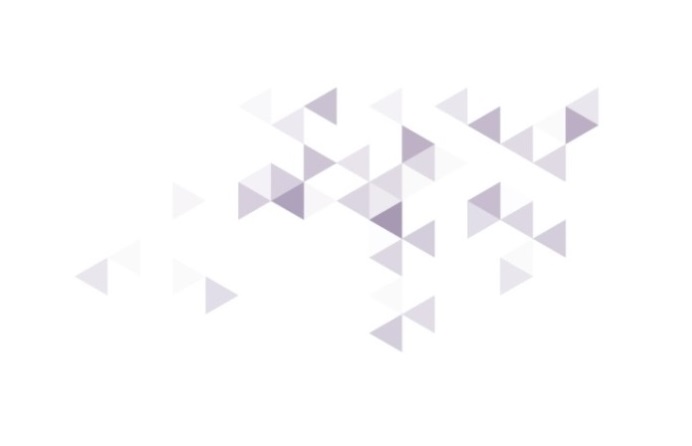 [Evaluación: 1ª, 2ª, 3ª….] EvaluaciónFecha: [XX – XX - XXXX]Lista de cambiosDefiniciones[Si se utiliza alguna palabra abreviada en el documento, se debe colocar aquí. Si no, eliminar la página]Ejemplos:REBT 		Reglamento Electrotécnico para Baja TensiónITC	 	Instrucciones Técnicas ComplementariasÍndiceNota: Pulsa en la table del índice para actualizarlo.Nota: A partir de esta página se empiezan a numerar las páginas.Titulo principal (MF1)En esta plantilla hay 4 estilos principals: MF1, MF2, MF3 and MF4. Titulo secundario. Nivel 2 (MF2)Título secundario. Nivel 3 (MF3)Título secundario. Nivel 4 (MF4)Titulo principal (MF1)Titulo secundario. Nivel 2 (MF2)Título secundario. Nivel 3 (MF3)Título secundario. Nivel 4 (MF4)Bibliografía o Referencias[Aquí se pondrán referencias a, por ejemplo: libros que se hayan consultado en el proyecto, enlaces de internet que puedan ser útiles o que se hayan empleado, enlaces a la web oficial de programas o utilidades que hayamos utilizado, etc.Podemos ayudarnos de generadores de bibliografía y referencias. En internet hay muchos, como por ejemplo: https://app.bibguru.com/https://www.scribbr.es/detector-de-plagio/generador-apa/Ejemplos de referencias creadas]I.E.S. Gonzalo de Berceo - Inicio. (s/f). Edu.es. Recuperado el 12 de diciembre de 2021, de https://iesgonzaloberceo.larioja.edu.es/AnexosAnexo no. 1. Nombre del anexo (MF2)Anexo no. 2. Nombre del anexo (MF2)En los anexos incluir cualquier información relevante al proyecto: cálculos, planos, especificaciones técnicas de materiales empleados, etc.Para adjuntar planos en Autocad, exportar como como archivo wmf y copiarlo en Word. Se creará una imagen vectorial que no pierde calidad al hacer zoom y que se puede recortar fácilmente.VersiónFechaResponsablePáginaDescripción de los cambios realizados1.12021/12/13Miguel PC10Se modifica lo siguiente: xxxxxxxx15Se modifica lo siguiente: xxxxxxxx2.02021/12/13Miguel PC11Se modifica lo siguiente: xxxxxxxx